Fetch Checklist and Guided NotesUse this Guide for the following lessons in the Fetch Training Class: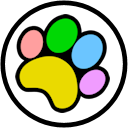 Getting to Know FetchFinding Fetch on the INFOhio WebsiteSearching with FetchFetch CustomizationsLinking to FetchUsing the Fetch WidgetFetch Use DataTeaching Students to Use FetchLinking to ISearchFill in the blanks in the text below using words from the training site.Getting to Know FetchFetch uses a ________________ interface, includes a _______________ search and a reading-level search.Label the main components of the Fetch landing page: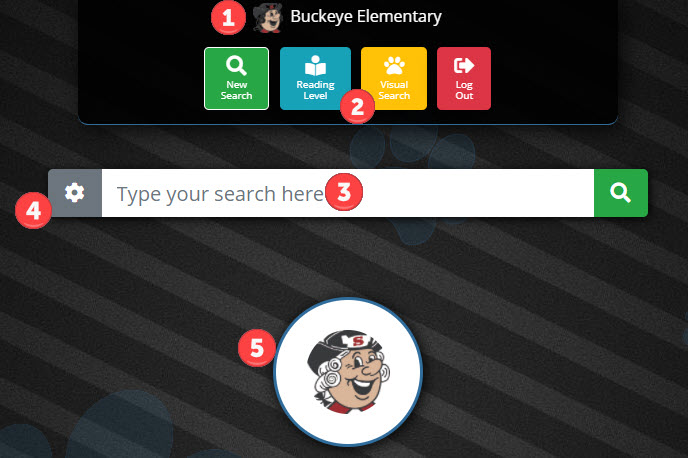 1. ________________________________	2. ________________________________3. ________________________________	4. ________________________________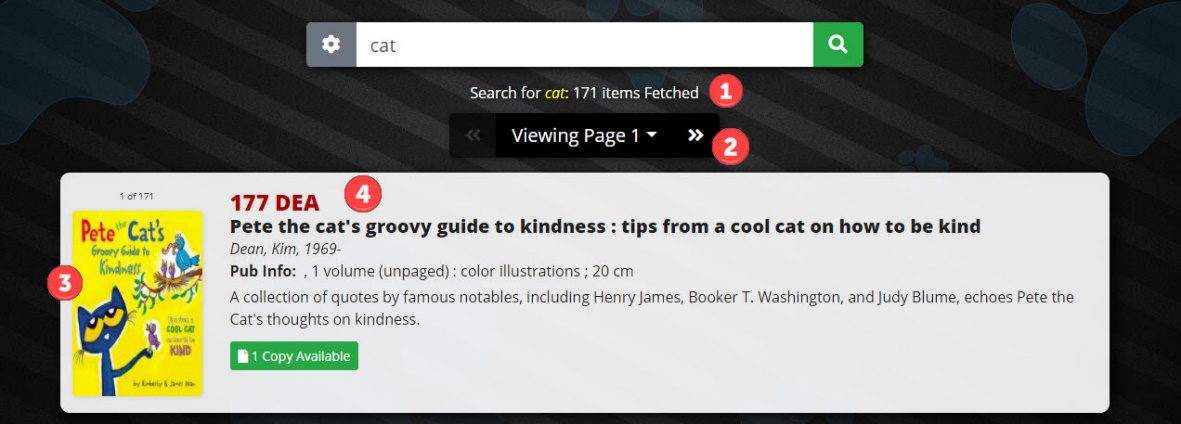 Label the main components of the Fetch results screen.1. ________________________________	2. ________________________________3. ________________________________	4. ________________________________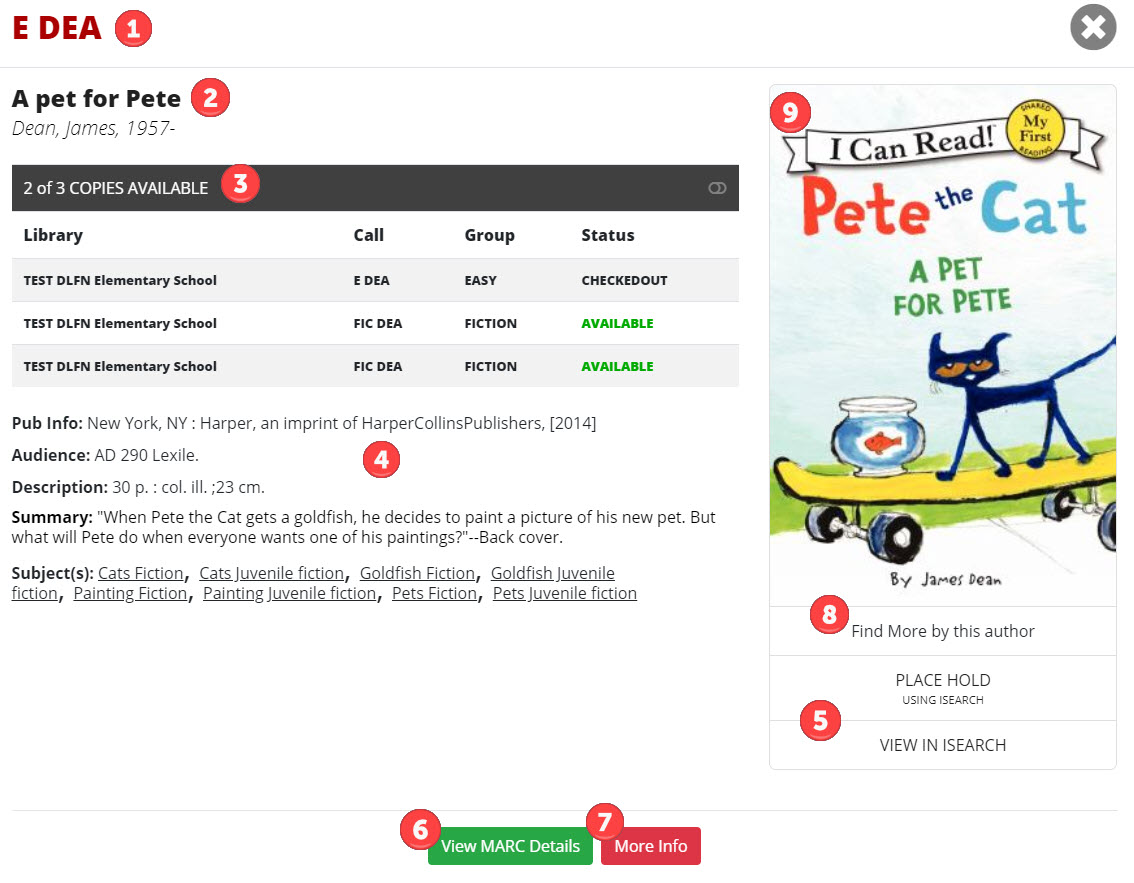 Label the main components of the Fetch Item Details screen.1. ________________________________	2. ________________________________3. ________________________________	4. ________________________________5. ________________________________	6. ________________________________7. ________________________________	8. ________________________________9. ________________________________	Fetch searches your school library catalog _______________. If a student needs access to research resources like World Book or Ebsco, it is best if you start your search from _______________. Finding FetchThere are multiple ways to find Fetch, but you must be logged into the __________________________ with a school ________________ and _______________ and also use INFOhio's Library Services Platform to be able to access and search Fetch.List two ways to link to Fetch:1. ________________________________	2. ________________________________Using the following formula, build your Fetch URL and verify that it works.https://fetch.infohio.org/itc/instance/library______________________________________________________________________Searching with Fetch_______________ search can be helpful for pre-readers and beginning readers due to its _______________ interface.More than _______________ of INFOhio catalog searches are _______________ searches. List the three advanced search options available in Fetch:1. ________________________________2. ________________________________3. _______________________________________________ _______________, _______________, and Reading Counts are all reading programs that can be searched for in Fetch. Within Fetch's simple search, you can use some more advanced search strategies using the boolean operators of _______________, _______________, and _______________. Fetch CustomizationsList the options for customizing Fetch:1. ________________________________2. ________________________________3. ________________________________4. ________________________________5. ________________________________6. ________________________________7. ________________________________To request customizations, contact your ________________ at your ITC. Linking to FetchAdding a _______________ will allow your students to get immediate results without having to stop on a landing page.A Fetch _______________ is a hyperlinked image on a website.To link to Fetch, or to create a Fetch _______________, you'll need to know your school library's unique Fetch ________________.Using the Fetch WidgetTo create the ______________ for your Fetch widget, use INFOhio’s Fetch widget generator.Find the OPAC widget generator at ______________________________________________. Fetch Use DataTo find _______________ for Fetch use, visit the INFOhio Resource Use Data page.Teaching Students to Use FetchStudents in grades K-2 are just learning how to _______________ for items in the library. Much of what will be taught to this age group will be the _______________ of how to access their library catalog.Students in grades _______________ may benefit from a fundamentals review and benefit from learning some of the more _______________ features of Fetch. One way to help students fail _______________ and develop grit is to provide them with opportunities in safe spaces to make, identify, correct, and learn from _______________. Linking to ISearchFor those students ready to _______________ to ISearch from Fetch, it may be helpful to introduce them to _______________ with Fetch's ISearch features, before presenting them with all of ISearch itself. Two features that will help students to become more familiar with ISearch are ______________________________ and the Placing Holds in ISearch options. 